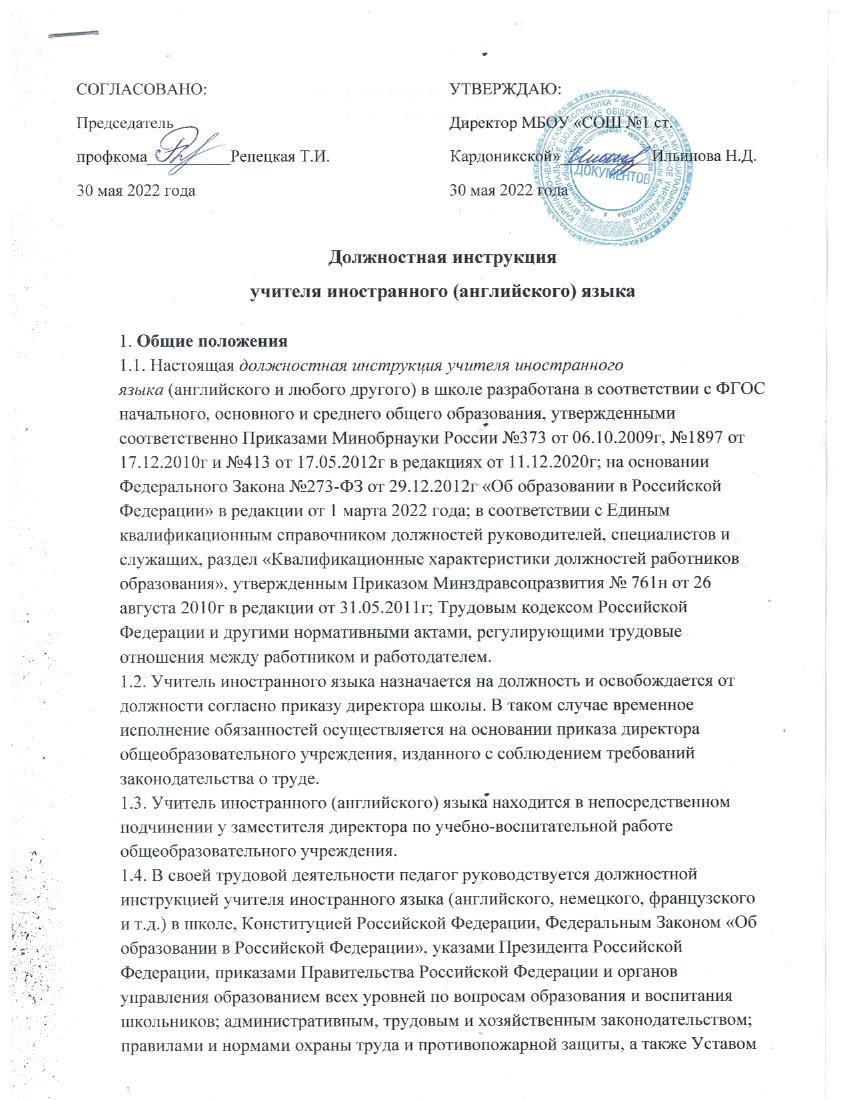 Должностная инструкция заместителя директора школы по административно-хозяйственной работе (АХР) 
1. Общие положения
1.1. Положения настоящей должностной инструкции заместителя директора школы по АХР (административно-хозяйственной работе) разработаны на основании Единого квалификационного справочника должностей руководителей, специалистов и служащих, раздел «Квалификационные характеристики должностей работников образования», утвержденного Приказом Минздравсоцразвития № 761н от 26.08.2010г в редакции от 31.05.2011г, с учетом ФЗ №273 от 29.12.2012г «Об образовании в Российской Федерации» в редакции от 1 марта 2022 года, СП 2.4.3648-20 «Санитарно-эпидемиологические требования к организациям воспитания и обучения, отдыха и оздоровления детей и молодежи», в соответствии с Трудовым кодексом Российской Федерации и другими нормативными актами, регулирующими трудовые отношения между работником и работодателем.
1.2. имеющее высшее профессиональное образование в области государственного и муниципального управления, менеджмента, управления персоналом и стаж работы на административно-хозяйственных или руководящих должностях не менее 5 лет или высшее профессиональное образование и дополнительное профессиональное образование в области государственного и муниципального управления, менеджмента и экономики и стаж работы на административно-хозяйственных или руководящих должностях не менее 5 лет;соответствующее требованиям, касающимся прохождения предварительного (при поступлении на работу) и периодических медицинских осмотров, внеочередных медицинских осмотров по направлению работодателя, обязательного психиатрического освидетельствования (не реже 1 раза в 5 лет), профессиональной гигиенической подготовки и аттестации (при приеме на работу и далее не реже 1 раза в 2 года), вакцинации, а также имеющее личную медицинскую книжку с результатами медицинских обследований и лабораторных исследований, сведениями о прививках, перенесенных инфекционных заболеваниях, о прохождении профессиональной гигиенической подготовки и аттестации с допуском к работе;не имеющее ограничений на занятие трудовой деятельностью в сфере образования, изложенных в статье 351.1 «Ограничения на занятие трудовой деятельностью в сфере образования, воспитания, развития несовершеннолетних, организации их отдыха и оздоровления, медицинского обеспечения, социальной защиты и социального обслуживания, в сфере детско-юношеского спорта, культуры и искусства с участием несовершеннолетних» Трудового кодекса Российской Федерации.1.3. Заместитель директора по административно-хозяйственной работе назначается и освобождается от занимаемой должности директором общеобразовательного учреждения, должен быть ознакомлен с должностной инструкцией и инструкцией по охране труда заместителя директора по АХР.
1.4. Во время отпуска и временной нетрудоспособности заместителя директора по АХР его непосредственные обязанности возлагаются на прочих заместителей директора, заведующего хозяйством (завхоза) или на сотрудника, относящегося к младшему обслуживающему персоналу из числа наиболее опытных. Временное исполнение обязанностей в подобных ситуациях осуществляется в соответствии с приказом директора школы, при издании которого соблюдены все требования законодательства о труде.1.5. Заместитель директора по административно-хозяйственной работе находится в непосредственном подчинении у директора школы. Заместителю директора по АХР подчиняется обслуживающий персонал в полном составе.
1.6. В своей деятельности заместителю директора по административно-хозяйственной работе необходимо руководствоваться Конституцией РФ, Федеральным законом «Об образовании в Российской Федерации», законом Российской Федерации «О бухгалтерском учете», СП 2.4.3648-20 «Санитарно-эпидемиологические требования к организациям воспитания и обучения, отдыха и оздоровления детей и молодежи», указами Президента РФ, решениями Правительства России, а также решениями местных органов управления образованием всех уровней по вопросам хозяйственного обслуживания учреждений; административным, трудовым и хозяйственным законодательством; правилами и нормами охраны труда, техники безопасности и пожарной безопасности, Уставом и локальными правовыми актами школы (в том числе Правилами внутреннего трудового распорядка, приказами и распоряжениями директора школы).
Заместитель директора по административно-хозяйственной работе обязан соблюдать Конвенцию о правах ребенка, руководствоваться должностной инструкцией зам. директора по АХР школы, трудовым договором.
1.7. способы организации финансово-хозяйственной деятельности школы;постановления, распоряжения, приказы, другие руководящие и нормативные документы вышестоящих органов, которые непосредственно относятся к хозяйственному обслуживанию общеобразовательного учреждения;технологии диагностики причин возникновения конфликтных ситуаций, их эффективной профилактики и разрешения;основы экономики и социологии;гражданское, административное, трудовое, бюджетное, налоговое законодательство в части, которая касается регулирования функционирования учреждений образования и органов управления образованием различных уровней;основы менеджмента, управления персоналом, управления проектами;правила эксплуатации помещений в общеобразовательном учреждении;основы организации труда;основы трудового законодательства Российской Федерации;средства механизации труда обслуживающего персонала;основы работы с компьютером и принтером, ксероксом, пользования текстовыми редакторами, электронными таблицами, электронной почтой и браузерами;основы оказания доврачебной помощи, порядок действий при возникновении пожара или иной чрезвычайной ситуации;методы убеждения, аргументации своей позиции, установления контактов с подчиненными, родителями (лицами, их заменяющими), коллегами по работе;психологию, основы гигиены;Правила внутреннего трудового распорядка общеобразовательного учреждения;правила по охране труда и пожарной безопасности, производственной санитарии;санитарно-эпидемиологические требования к устройству, содержанию и организации режима работы общеобразовательных учреждений.1.8. При освобождении от должности заместитель директора по АХР передает свои дела по акту лицу, которое назначено приказом директора учебного заведения в течение пяти рабочих дней.
1.9. Заместитель директора по административно-хозяйственной работе должен пройти обучение и иметь навыки оказания первой помощи.
2. Функции

2.1. Организация административно-хозяйственной деятельности образовательного заведения, руководство ею и контроль развития данной деятельности;
2.2. Материальное и техническое обеспечение условий учебно-воспитательной деятельности;
2.3. Обеспечение режима здоровых и безопасных условий труда и получения образования;
2.4. Руководство сотрудниками, которые находятся в непосредственном подчинении;
2.5. Контроль хозяйственного обслуживания, надлежащего состояния зданий, помещений учебного заведения и пришкольной территории.3. Должностные обязанности заместителя директора по АХР

3.1. Осуществлять организацию административно-хозяйственной деятельности школы;
3.2. Руководить и контролировать деятельность обслуживающего персонала;
3.3. Участвовать под руководством директора в составлении программы развития заведения, вносить в пределах своей компетенции предложения по реализации положений данной программы;
3.4. Анализировать изменения в финансировании образования для корректировки стратегии создания и развития материально-технической базы общеобразовательного учреждения;
3.5. Участвовать в подборе и расстановке кадров обслуживающего персонала;
3.6. Составлять план по совершенствованию и развитию материально-технической базы учреждения образования на год с учетом финансовых средств, которые выделены на год;
3.7. Принимать на ответственное хранение в порядке, устанавливающимся законодательством, товарно-материальные ценности и другое имущество школы;
3.8. Организовывать обеспечение учебных кабинетов, административных кабинетов, мастерских, бытовых, хозяйственных и прочих помещений необходимой мебелью, оборудованием, инвентарем (в т.ч. хозяйственным), используемыми материалами и средствами, которые отвечают требованиям правил и норм безопасности жизнедеятельности, стандартам безопасности труда, принимать меры по обеспечению сохранности, своевременному восстановлению и приобретению вышеперечисленных средств и предметов;
3.9. Составлять планы мероприятий по пожарной безопасности, антитеррористической защите, готовить проекты приказов и инструкций по подобным вопросам;
3.10. Контролировать содержание в безопасном состоянии и в надлежащем порядке подвальных, чердачных, хозяйственных, подсобных, технических помещений образовательного учреждения; обеспечивать условия безопасного содержания указанных помещений, которые бы исключили проникновение посторонних лиц;
3.11. Проводить совместно с заместителем директора по учебно-воспитательной работе своевременную паспортизацию кабинетов, мастерских, спортивного зала, а также подсобных помещений заведения;
3.12. Организовывать деятельность складского хозяйства, создавать условия для надлежащего хранения материальных ценностей школы;
3.13. Проводить инвентарный учет имущества учреждения образования, осуществлять инвентаризацию имущества, обеспечивать вместе с бухгалтерией работу материально ответственных лиц по своевременному списанию и правильному учету материальных средств;
3.14. Обеспечивать работников учебного заведения предметами хозяйственного обихода и хозяйственного инвентаря, своевременно приобретать и рационально использовать расходные материалы, моющие средства и прочее;
3.15. Контролировать сохранность хозяйственного инвентаря и предметов хозяйственного обихода, обеспечивать их восстановление в случае необходимости и пополнение;
3.16. Осуществлять контроль за хозяйственным обслуживанием и надлежащим техническим и санитарно-гигиеническим состоянием зданий, сооружений, учебных кабинетов, административных кабинетов, мастерских, спортивного зала и других помещений, соответствия этих помещений требованиям норм и правил безопасности жизнедеятельности, осуществлять их периодический осмотр и организовывать текущий ремонт;
3.17. Проверять исправность освещения, отопления, вентиляционных систем, сетей электро-, водо-, теплоснабжения, осуществлять их периодический осмотр и организовывать необходимый текущий ремонт согласно должностной инструкции заместителя директора по АХР школы;
3.18. Организовывать проведение ежегодных измерений сопротивления изоляции электрических установок и проводки, заземляющих устройств, анализ воздушной среды на содержание пыли, газов и паров вредных веществ, замер освещения, наличия радиации, шума в помещениях учреждения в соответствии с правилами и нормами по обеспечению безопасности жизнедеятельности;
3.19. Обеспечивать своевременную подготовку учебного заведения к началу учебного года, составлять паспорт санитарно-технического состояния учреждения.
3.20. Организовывать соблюдение требований пожарной безопасности зданий и сооружений школы, следить за исправностью средств тушения пожаров; составлять нормативную документацию по пожарной безопасности;
3.21. Обеспечивать учет, хранение пожарного инвентаря, сушку, стирку, ремонт и обеззараживание специальной одежды и обуви, индивидуальных защитных средств;
3.22. Приобретать по мере необходимости специальную одежду и другие средства индивидуальной защиты для сотрудников заведения;
3.23. Организовывать мероприятия по благоустройству, озеленению и уборке пришкольной территории;
3.24. Руководить и координировать работу подчиненных ему служб, структурных подразделений и работников, в том числе выдавать производственные задания, необходимые для работы материалы, инвентарь и инструменты, вести учет рабочего времени технического и обслуживающего персонала, составлять табель рабочего времени; вносить директору учреждения образования предложения по осуществлению системы стимулирования работы технического и обслуживающего персонала, предложения о принятии в случаях невыполнения сотрудниками своих должностных обязанностей мер дисциплинарного воздействия;
3.25. Организовывать обучение обслуживающего персонала, проводить инструктажи (первичный и периодические) на рабочем месте, проводить оборудование уголка безопасности жизнедеятельности;
3.26. Строго соблюдать положения настоящей должностной инструкции заместителя директора по административно-хозяйственной работе.
3.27. Принимать меры по обеспечению безопасности при переноске тяжестей, выполнении погрузочно-разгрузочных и ремонтно-строительных работ, эксплуатации транспортных средств на территории учебного заведения;
3.28. Организовывать не реже одного раза в пять лет, совместно с инженером по охране труда, разработку инструкций по ОТ по видам работ для обслуживающего персонала школы;
3.29. Принимать меры по заключению хозяйственных договоров на техническое обслуживание, оснащение, а также ремонт школы;
3.30. Контролировать качество и своевременность выполнения договорных работ, организовывать выдачу проектно-сметной и другой технической документации, которая необходима для осуществления работ;
3.31. Оформлять счета на приобретение материально-технических средств и оборудования, обеспечивать их получение в полном объеме;
3.32. Составлять отчетность и вести документацию по закрепленному участку работы;
3.33. Выполнять правила по охране труда и пожарной безопасности;
3.34. Рационально использовать топливные и энергетические ресурсы общеобразовательного учреждения.
3.35. Организовывать проведение мероприятий способами, предусмотренными соответствующими санитарными правилами, с целью предотвращения появления в помещениях насекомых, грызунов и следов их жизнедеятельности, организует проведение дезинсекции и дератизации в отсутствии детей;
3.36. Организовывать проведение мероприятий способами, предусмотренными соответствующими санитарными правилами, с целью предотвращения появления на территории общеобразовательного учреждения грызунов и насекомых;
3.37. Организовывать и контролировать работу обслуживающего персонала по ежедневной влажной уборке помещений с применением моющих средств;
3.38. Контролировать ежедневную уборку обеденных залов столовой, производственных помещений пищеблока, туалетов, помещений для оказания медицинской помощи с использованием дезинфицирующих средств;
3.39. Контролировать ежедневную обработку обслуживающим персоналом дверных ручек, поручней, выключателей с использованием дезинфицирующих средств;
3.40. Контролировать отсутствие плодоносящих ядовитыми плодами деревьев и кустарников на территории общеобразовательного учреждения.4. Права

4.1. В пределах своей компетенции и в порядке, который определен Уставом, выдача распоряжений и указаний сотрудникам заведения, требование их исполнения;
4.2. Подписание документов в пределах своей компетенции;
4.3. Представление на рассмотрение директора школы предложений по вопросам своей деятельности;
4.4. Получение от руководителей и специалистов образовательного учреждения информации, необходимой для осуществления своей деятельности;
4.5. Требование от руководства учреждения оказания содействия в исполнении должностных обязанностей;
4.6. На рабочее место, которое бы соответствовало требованиям охраны труда, на получение от работодателя достоверных сведений об условиях и охране труда на рабочем месте;
4.7. Повышение профессиональной квалификации, прохождение аттестации.
4.8. Присутствие во время проведения любых работ непосредственно подчиненных сотрудников.
4.9. к дисциплинарной ответственности директору учащихся за проступки, которые дезорганизуют учебно-воспитательную деятельность, в порядке, установленном Правилами о поощрениях и взысканиях;к дисциплинарной ответственности непосредственно подчиненных ему сотрудников;к поощрению, моральному и материальному стимулированию подчиненных работников;4.10. Принятие участия в подборе и расстановке кадров обслуживающего и технического персонала, ведение переговоров с партнерами учреждения образования по материально-техническому оснащению и техническому обслуживанию.
4.11. Внесение предложений по модернизации деятельности непосредственно подчиненных сотрудников, по совершенствованию технического обслуживания учебного заведения, по материально-техническому оснащению школы;
4.12. Установку от имени образовательного учреждения деловых контактов с лицами и организациями, которые могут способствовать усовершенствованию материально-технического оснащения заведения;
4.13. Проведение приемки ремонтно-хозяйственных работ, которые были выполнены по заказу школы различными исполнителями (как из числа сотрудников учебного учреждения, так и из посторонних организаций);
4.14. Контроль и оценка хода и результатов ремонтно-хозяйственной деятельности, наложение запрета на виды деятельности, которые чреваты перегрузкой непосредственно подчиненных сотрудников, ухудшением их здоровья, нарушением техники безопасности, не предусматривающие профилактики, компенсации и преодоления возможных негативных результатов;
4.15. Требование от непосредственных подчиненных работников соблюдения норм и требований профессиональной этики, выполнения принятых школьным сообществом планов и программ, которые носят обязательный характер;
4.15. Повышение своей квалификации, ознакомление с данной должностной инструкцией заместителя директора школы по административно-хозяйственной работе.5. Ответственность

5.1. За неисполнение или ненадлежащее исполнение без наличия уважительных причин Устава и Правил внутреннего распорядка, законных распоряжений директора и иных локальных нормативных актов, настоящей должностной инструкции заместителя директора по АХР, в том числе за не использование прав, предоставленных данной инструкцией, а также принятие управленческих решений, повлекшее возникновение дезорганизации образовательной деятельности и (или) процесса материально-технического обеспечения заместитель директора по АХР несет дисциплинарную ответственность в порядке, определяемом трудовым законодательством Российской Федерации. За грубое нарушение трудовых обязанностей в качестве дисциплинарного наказания может последовать увольнение.
5.2. За сохранность имущества и хозяйственного инвентаря учебного заведения, их своевременное восстановление и пополнение, соблюдение правил техники безопасности, производственной санитарии в установленном законом порядке.
5.3. За несоблюдение правил пожарной безопасности, охраны труда, санитарно-гигиенических правил организации учебно-воспитательной деятельности привлекается к административной ответственности в порядке и в случаях, которые предусматривает административное законодательство Российской Федерации.
5.4. За применение, в том числе однократное, методов воспитания связанных с физическим или психическим насилием над личностью учащихся, совершение иного аморального проступка освобождается от занимаемой должности заместителя директора по АХР в соответствии с трудовым законодательством Российской Федерации. Увольнение за такой проступок не считается мерой дисциплинарной ответственности.6. Взаимоотношения, связи по должности

6.1. Деятельность в режиме ненормированного рабочего дня по графику, составленному исходя из 40-часовой рабочей недели и утвержденному директором школы;
6.2. Самостоятельное планирование своей работы на каждый учебный год и каждый учебный модуль. План работы должен утвердить директор учреждения образования не позднее пяти дней с начала планируемого периода;
6.3. Представление директору письменного отчета о своей деятельности объемом не более пяти машинописных страниц в течение 10 дней по окончании каждого учебного периода;
6.4. Получение от директора школы сведений нормативно-правового и организационно-методического характера, ознакомление под расписку с соответствующими документами;
6.5. Систематический обмен информацией по вопросам, которые входят в компетенцию, с обслуживающим и техническим персоналом школы, заместителями директора и педагогами;
6.6. Информирование директора школы о факте возникновения аварийных ситуаций в работе систем электроснабжения, теплоснабжения, водоснабжения, водоотведения, технологического и холодильного оборудования, которые создают угрозу возникновения и распространения инфекционных заболеваний и отравлений;
6.7. Передачу директору информации, которая получена заместителем директора школы по АХР на совещаниях и семинарах различного уровня, непосредственно после ее получения.
6.8. Информирование директора школы (при отсутствии – иное должностное лицо) о факте возникновения групповых инфекционных и неинфекционных заболеваний, аварийных ситуаций в работе систем электроснабжения, теплоснабжения, водоснабжения, водоотведения, которые создают угрозу возникновения и распространения инфекционных заболеваний и отравлений.При выполнении в учреждении обязанностей контрактного управляющего, руководствуется должностной инструкцией контрактного управляющего в школе.